イエスさまのはなし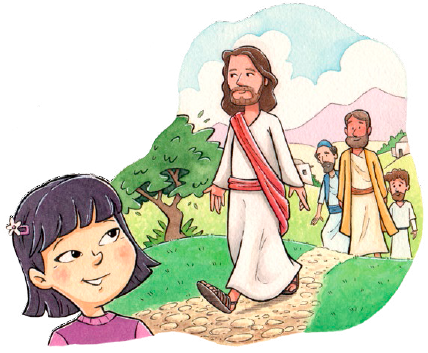 きかせてながいたびの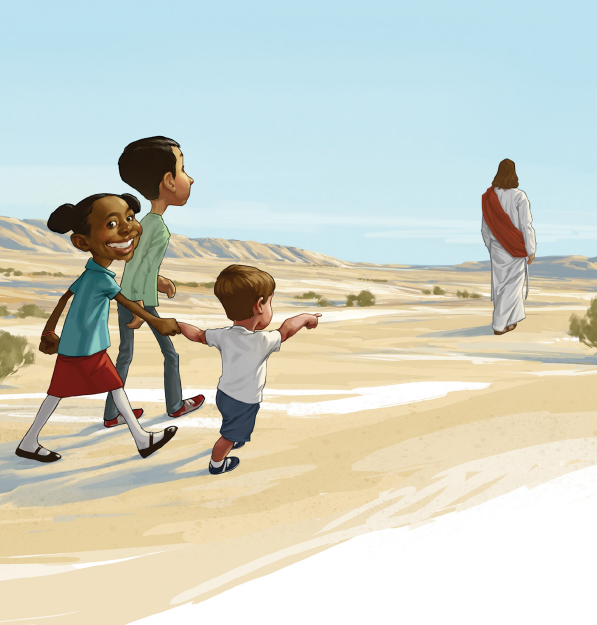 とちゅうあったことイエスさまがあったひと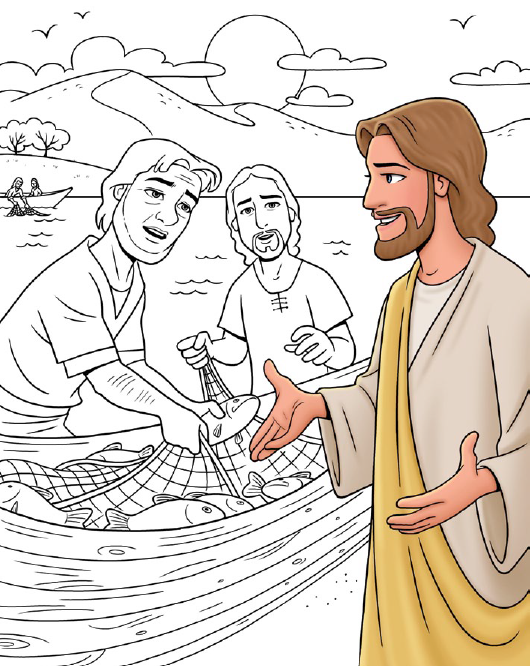 イエスさまのみことば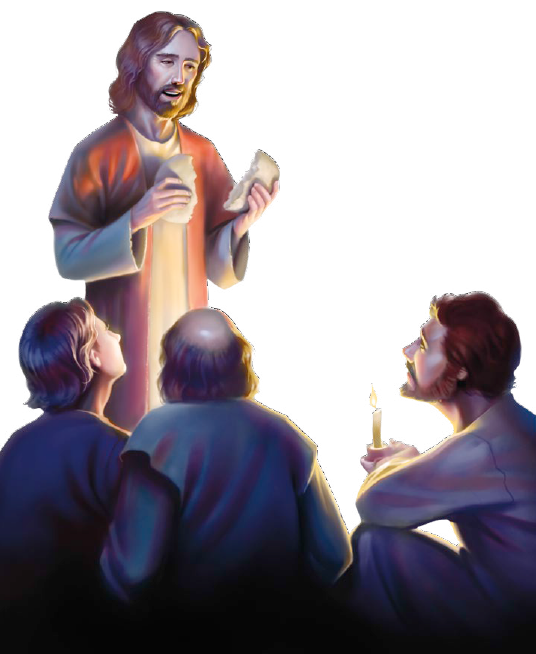 イエスさまは　こどあつめて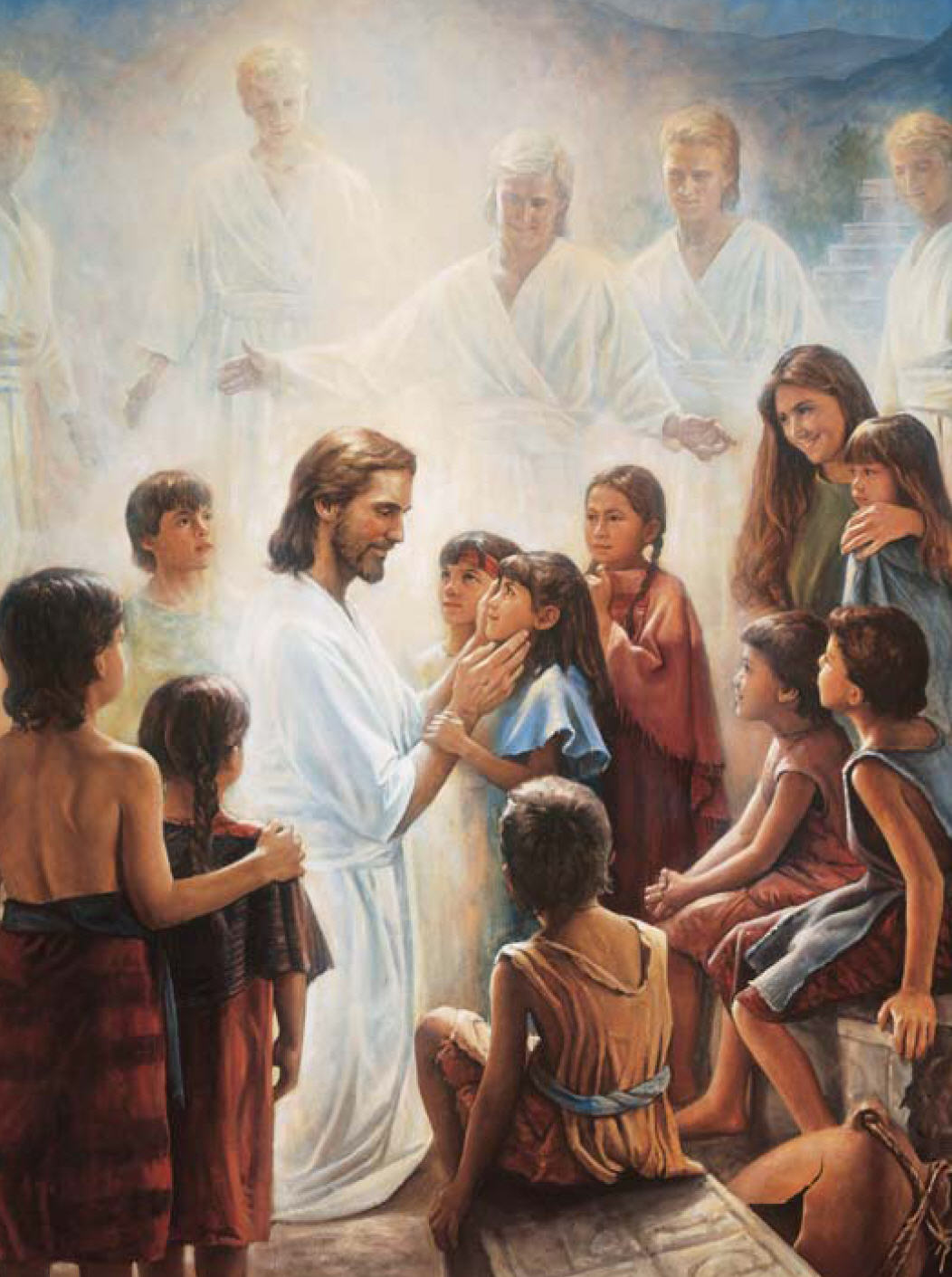 しゅくふくの    ことばあたえた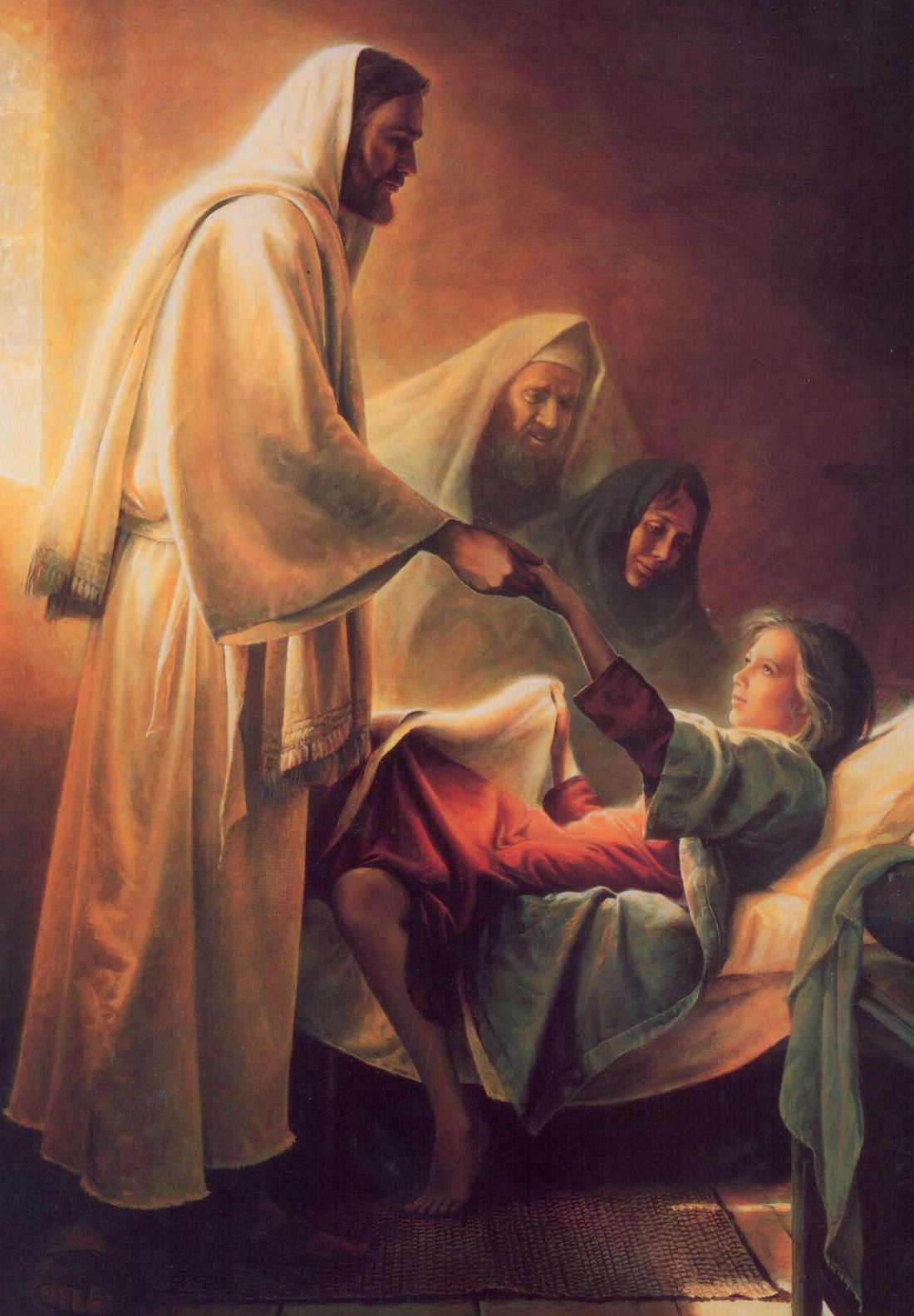 そのことば        えがおに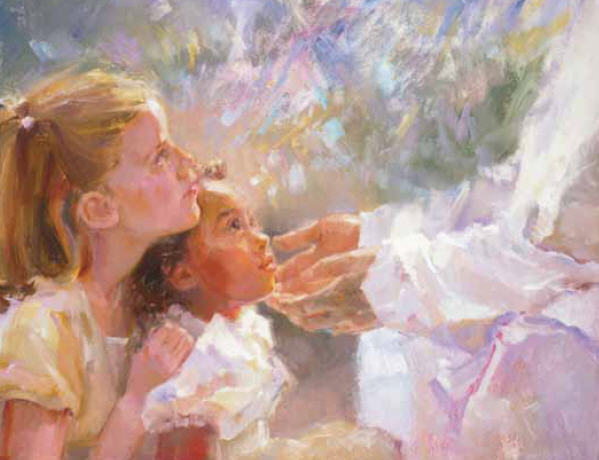 しゅのあいが　かがやく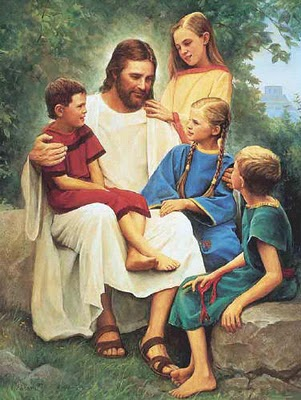 みそばによるで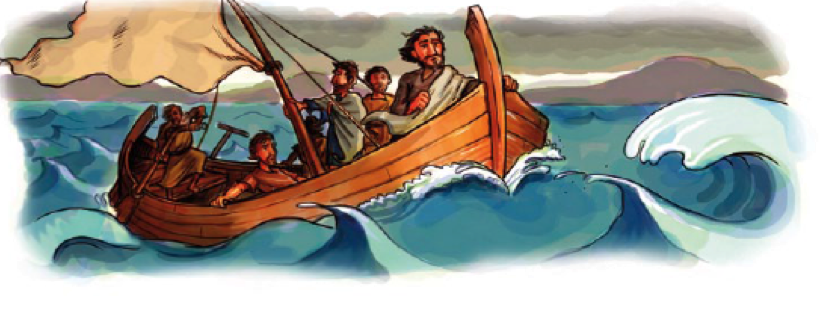 しさとしてあれるうみ　　しかり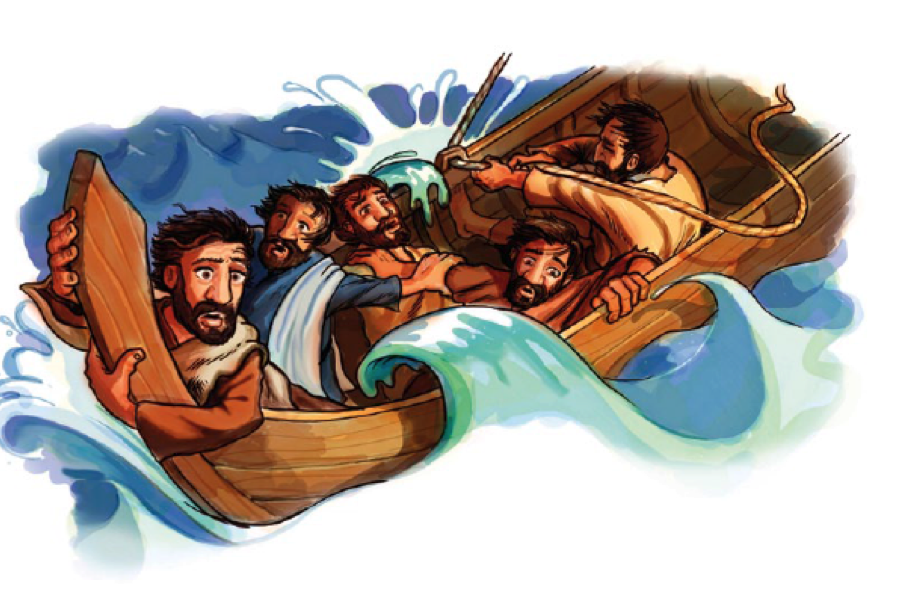 しずめるなみをうちくるしむ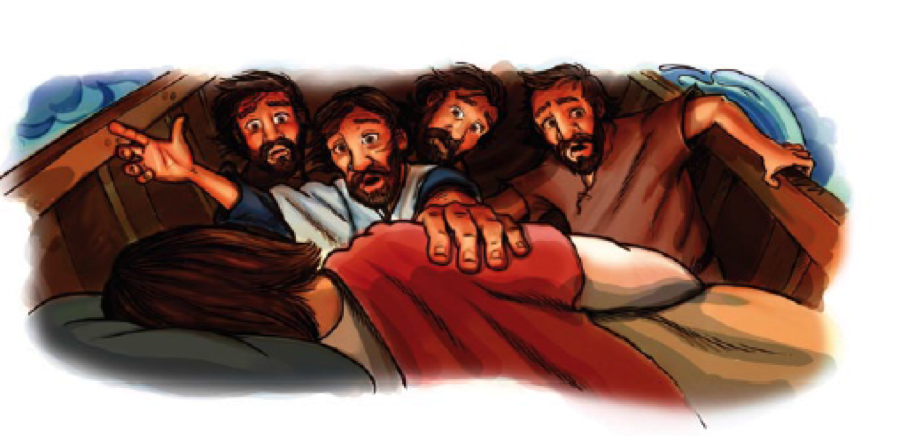 こころすくう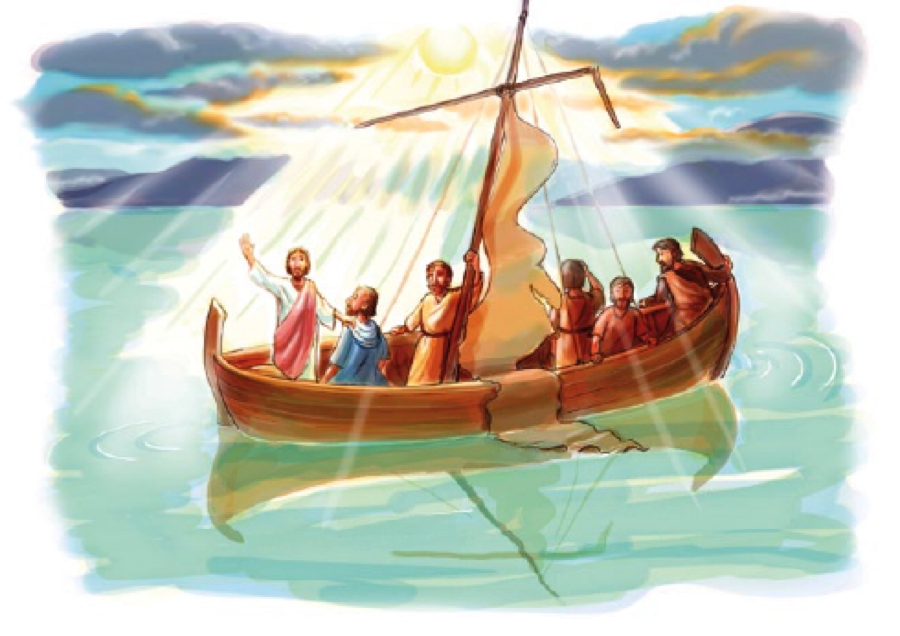 しゅのあい